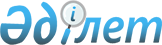 Қазақстан Республикасы Үкіметінің 2000 жылғы 21 сәуірдегі № 616 қаулысына толықтырулар мен өзгерістер енгізу туралы
					
			Күшін жойған
			
			
		
					Қазақстан Республикасы Үкіметінің 2010 жылғы 14 желтоқсандағы N 1354 Қаулысы. Күші жойылды - Қазақстан Республикасы Үкіметінің 2018 жылғы 24 мамырдағы № 289 қаулысымен.
      Ескерту. Күші жойылды – ҚР Үкіметінің 24.05.2018 № 289 қаулысымен.
      Қазақстан Республикасының Үкіметі ҚАУЛЫ ЕТЕДІ:
      1. "Мемлекеттік сыртқы заемдар бойынша есеп беру туралы" Қазақстан Республикасы Үкіметінің 2000 жылғы 21 сәуірдегі № 616 қаулысына мынадай толықтырулар мен өзгерістер енгізілсін:
      1-тармақ "№ 08" деген сандардан кейін ", 09" деген сандармен толықтырылсын;
      3-тармақта:
      1) тармақшада:
      мынадай мазмұндағы екінші абзацпен толықтырылсын:
      "№ ПГ нысаны бойынша тоқсан сайын, есептіден кейінгі айдың 10-күніне;";
      мынадай мазмұндағы жетінші абзацпен толықтырылсын:
      "№ 07 нысан бойынша тоқсан сайын, есептіден кейінгі айдың 10-күніне;";
      мынадай мазмұндағы сегізінші абзацпен толықтырылсын:
      "№ 09 нысан бойынша ай сайын, есептіден кейінгі айдың 5-күніне;";
      2) тармақшада:
      бірінші абзацтағы "Экономика" деген сөз "Экономикалық даму және сауда" деген сөздермен ауыстырылсын;
      екінші абзацтағы "25-қаңтарына" деген сөздер "10-ақпанына" деген сөздермен ауыстырылсын;
      үшінші абзацтағы "тоқсан сайын" деген сөздер "жарты жылдықта бір рет" деген сөздермен ауыстырылсын;
      көрсетілген қаулымен бекітілген № ПГ, 01, 02, 03, 04, 05, 06, 07, 08 нысандар осы қаулыға 1, 2, 3, 4, 5, 6, 7, 8, 9-қосымшаларға сәйкес жаңа редакцияда жазылсын;
      10-қосымшаға сәйкес № 09 нысанмен толықтырылсын.
      2. Осы қаулы қол қойылған күнінен бастап қолданысқа енгізіледі.
      Қазақстан Республикасының
            Премьер-Министр                            К. Мәсімов
      № ПГ нысаны ____________жобаны дайындау мен іске асырудың_____жылға
          (жобаның атауы)    арналған жоспар-кетесі
      Атқарушы агенттік____________________
      (атауы) 
      Орталық атқарушы органның басшысы
      (орталық атқарушы орган басшысының
      орынбасары)/Орталық атқарушы органның
      жауапты хатшысы (орталық атқарушы
      органның жауапты хатшысының өкілеттігі
      белгіленген тәртіппен жүктелген
      лауазымды адам            _________ _________________________________
                                   М.О     (қолы)  қолдың таратылып жазылуы
      Ескертпе:
      Мөлшерлілік: алымында - заттай көрсеткіш,
      бөлімінде - мың _____________________________
      (теңге және АҚШ доллары)
      № 01 нысаны Мемлекеттік сыртқы қарыз қаражатының игерілуі туралы
жиынтық есеп 20___ жылғы "___"____________ жағдай бойынша
      Бюджетті атқару жөніндегі
      орталық уәкілетті органның басшысы ______ _____________________
                                        М.О  (қолы) қолдың таратылып жазылуы
      Ескертпе:
      № № 8, 10 және 12 бағандарда теңгенің АҚШ долларына бағамы қаражатты мемлекеттік сыртқы заемның шотынан алу күніне қолданылады. Инвестициялық жобаны іске асыруға бағытталған мемлекеттік сыртқы қарыз қаражатының игерілуі туралы деректер
____________________________________________________________
(қарыздың атауы, №, сомасы, валюта)
20__ж. "__"___________ жағдай бойынша
      № 02 нысаны Инвестициялық жобаны іске асыруға бағытталған мемлекеттік сыртқы қарыз қаражатының игерілуі туралы деректер
_____________________________________________________
(қарыздың атауы, №, сомасы, валюта)
20__ж. "___"_____________ жағдай бойынша
      кестенің жалғасы
      Орталық атқарушы органның басшысы
      (орталық атқарушы орган басшысының
      орынбасары)/Орталық атқарушы органның
      жауапты хатшысы (орталық атқарушы
      органның жауапты хатшысының өкілеттігі
      белгіленген тәртіппен жүктелген
      лауазымды адам            _________ _________________________________
                                   М.О   (қолы)    қолдың таратылып жазылуы
      Ескертпе: № № 10 және 12-бағандарда теңгенің АҚШ долларына бағамы қаражатты үкіметтік сыртқы қарыз шотынан алу күніне қолданылады.
      № 03 нысаны 200__ жылғы _____________ мемлекеттік сыртқы қарыз қаражатының түсуі мен жұмсалуы туралы ақпарат
      Функционалдық топ                  Донор
      Бюджеттік бағдарлама әкімшісі      Қарыз нөмірі
      Бағдарлама                         Қызмет көрсететін банк
      Кіші бағдарлама                    № № арнайы шоттар
      Бюджеттік инвестициялық жобаның арнайы шоты
      20__ж "____" ________ кіріс қалдығы;
      кестенің жалғасы
      20__ж "____" ________ бюджеттік инвестициялық жобаның арнайы шотындағы таза қалдық;
      Оффшорлық төлемдер
      кестенің жалғасы
      Орталық атқарушы органның басшысы
      (орталық атқарушы орган басшысының
      орынбасары)/Орталық атқарушы органның
      жауапты хатшысы (орталық атқарушы
      органның жауапты хатшысының өкілеттігі
      белгіленген тәртіппен жүктелген
      лауазымды адам            _________ _________________________________
                                   М.О   (қолы)    қолдың таратылып жазылуы
      Ескертпе;
      1. Бюджеттік инвестициялық жобаның арнайы шотының қалдығы екінші деңгейлі банктерде ашылған шот бойынша банк көшірмесімен расталуы тиіс.
      2. Бюджеттік инвестициялық жобаның арнайы шотындағы қалдық сыйақы есептелмей көрсетілуі тиіс
      № 04 нысаны Мемлекеттік сыртқы қарыз қаражатының____________жұмсалуы туралы ақпарат             (айы, жылы)
      Функционалдық топ                  Донор
      Бюджеттік бағдарлама әкімшісі      Қарыз нөмірі
      Бағдарлама                         Қызмет көрсететін банк
      Кіші бағдарлама                    № № арнайы шоттар
      мың теңге
      Орталық атқарушы органның басшысы
      (орталық атқарушы орган басшысының
      орынбасары)/Орталық атқарушы органның
      жауапты хатшысы (орталық атқарушы
      органның жауапты хатшысының өкілеттігі
      белгіленген тәртіппен жүктелген
      лауазымды адам            _________ _________________________________
                                   М.О   (қолы)    қолдың таратылып жазылуы
      № 05 нысан Мемлекеттік сыртқы қарыз қаражаты есебінен қаржыландырылатын
инвестициялық жобаны іске асырудың барысы туралы деректер
      Қарыз атауы:
      Донор:
      20__ жылғы "___"________ жағдай бойынша
      Орталық атқарушы органның басшысы
      (орталық атқарушы орган басшысының
      орынбасары)/Орталық атқарушы органның
      жауапты хатшысы (орталық атқарушы
      органның жауапты хатшысының өкілеттігі
      белгіленген тәртіппен жүктелген
      лауазымды адам            _________ _________________________________
                                   М.О   (қолы)    қолдың таратылып жазылуы
      № 06 нысан Мемлекеттік сыртқы қарыз қаражатынан қаржыландырылатын
инвестициялық жобаны іске асырудың барысы туралы мәлімет
20___ жылғы "___"__________ жағдай бойынша
      Орталық атқарушы органның басшысы
      (орталық атқарушы орган басшысының
      орынбасары)/Орталық атқарушы органның
      жауапты хатшысы (орталық атқарушы
      органның жауапты хатшысының өкілеттігі
      белгіленген тәртіппен жүктелген
      лауазымды адам            _________ _________________________________
                                   М.О   (қолы)    қолдың таратылып жазылуы
      Ескертпе:
      * Есепті кезеңде қол жеткізілген жобаның мақсаты дәл көрсетілсін.
      ** Есепті кезеңде жобаны іске асыру шеңберінде өткізілген іс-шаралар, яғни қандай тендерлер өткізілгені, кіммен және қандай сомаға келісімшарттар жасалғаны егжей-тегжейлі жазылсын.
      *** Есепті кезеңде жобаны табысты іске асыруға теріс әсер еткен неғұрлым елеулі проблемалар көрсетілсін.
      № 07 нысан ___________________________
(жобаның атауы)
Жоба бойынша заттай түрдегі жұмыстардың орындалуы туралы 20 жылғы тоқсандағы есеп
Атқарушы агенттік__________________________
(атауы)
      Орталық атқарушы органның басшысы
      (орталық атқарушы орган басшысының
      орынбасары)/Орталық атқарушы органның
      жауапты хатшысы (орталық атқарушы
      органның жауапты хатшысының өкілеттігі
      белгіленген тәртіппен жүктелген
      лауазымды адам            _________ _________________________________
                            М.О   (қолы)      қолдың таратылып жазылуы
      № 08 нысан _____________________________
(жобаның атауы)
жоба бойынша республикалық бюджеттен қоса қаржыландыру қаражатының жұмсалуы туралы ақпарат
      Функционалдық топ                   Донор
      Бюджеттік бағдарлама әкімшісі       Қарыз нөмірі
      Бағдарлама                          Кіші бағдарлама
      20___ж. "___"_____________ жағдай бойынша
      кестенің жалғасы
      Орталық атқарушы органның басшысы
      (орталық атқарушы орган басшысының
      орынбасары)/Орталық атқарушы органның
      жауапты хатшысы (орталық атқарушы
      органның жауапты хатшысының өкілеттігі
      белгіленген тәртіппен жүктелген
      лауазымды адам            _________ _________________________________
                            М.О   (қолы)      қолдың таратылып жазылуы
      № 09 нысан ________үшін инвестициялық жобалар бөліндісіндегі мемлекеттік
(айы, жылы) сыртқы қарыз қаражатының жұмсалуы туралы ақпарат
      Функционалдық топ
      Бюджеттік бағдарлама әкімшісі
      Бағдарлама
      Кіші бағдарлама
      мың теңге
      Орталық атқарушы органның басшысы
      (орталық атқарушы орган басшысының
      орынбасары)/Орталық атқарушы органның
      жауапты хатшысы (орталық атқарушы
      органның жауапты хатшысының өкілеттігі
      белгіленген тәртіппен жүктелген
      лауазымды адам            _________ _________________________________
                            М.О   (қолы)      қолдың таратылып жазылуы
					© 2012. Қазақстан Республикасы Әділет министрлігінің «Қазақстан Республикасының Заңнама және құқықтық ақпарат институты» ШЖҚ РМК
				Қазақстан Республикасы
Үкіметінің
2010 жылғы 14 желтоқсандағы
№ 1354 қаулысына
1-қосымшаҚазақстан Республикасы
Үкіметінің
2000 жылғы 21 сәуірдегі
№ 616 қаулысымен
бекітілген
Р/с №
Жоба компонентінің атауы
Заттай көрсеткіштің өлшем бірлігі
Орындалу/қаржыландыру
Орындалу/қаржыландыру
Орындалу/қаржыландыру
Орындалу/қаржыландыру
Орындалу/қаржыландыру
Орындалу/қаржыландыру
Орындалу/қаржыландыру
Орындалу/қаржыландыру
Орындалу/қаржыландыру
Орындалу/қаржыландыру
Р/с №
Жоба компонентінің атауы
Заттай көрсеткіштің өлшем бірлігі
жоба бойынша барлығы
оның ішінде
оның ішінде
оның ішінде
оның ішінде
оның ішінде
оның ішінде
оның ішінде
оның ішінде
оның ішінде
Р/с №
Іс-шаралар (жұмыс түрі)
Заттай көрсеткіштің өлшем бірлігі
жоба бойынша барлығы
жоспарланған жылдың басына дейін (іс жүзінде)
Жоспарланған жылға (жоспар)
Жоспарланған жылға (жоспар)
Жоспарланған жылға (жоспар)
Жоспарланған жылға (жоспар)
Жоспарланған жылға (жоспар)
болжам
болжам
болжам
Р/с №
Іс-шаралар (жұмыс түрі)
Заттай көрсеткіштің өлшем бірлігі
жоба бойынша барлығы
жоспарланған жылдың басына дейін (іс жүзінде)
бір жылға барлығы
Оның ішінде тоқсан бойынша
Оның ішінде тоқсан бойынша
Оның ішінде тоқсан бойынша
Оның ішінде тоқсан бойынша
жоспарланған кейінгі 1-ші жылға
жоспарлағаннан кейінгі 2-ші жылға
кейінгі жылдарға
Р/с №
Іс-шаралар (жұмыс түрі)
Заттай көрсеткіштің өлшем бірлігі
жоба бойынша барлығы
жоспарланған жылдың басына дейін (іс жүзінде)
бір жылға барлығы
I
II
ІІІ
IV
жоспарланған кейінгі 1-ші жылға
жоспарлағаннан кейінгі 2-ші жылға
кейінгі жылдарға
1
2
3
4
5
6
7
8
9
10
11
12
13
Қаржыландырудың барлығы
Қаржыландырудың барлығы
Қаржыландырудың барлығыҚазақстан Республикасы
Үкіметінің
2010 жылғы 14 желтоқсандағы
№ 1354 қаулысына
2-қосымшаҚазақстан Республикасы
Үкіметінің
2000 жылғы 21 сәуірдегі
№ 616 қаулысымен
бекітілген
Р/с №
Донор
Жобаның атауы
Қарыз нөмірі
Валюта
Млн. АҚШ долларындағы қарыз сомасы
Қарыз қолданыла басталғаннан бері меңгерілгені
Қарыз қолданыла басталғаннан бері меңгерілгені
оның ішінде игерілгені
оның ішінде игерілгені
оның ішінде игерілгені
оның ішінде игерілгені
Жауапты ұйым
Р/с №
Донор
Жобаның атауы
Қарыз нөмірі
Валюта
Млн. АҚШ долларындағы қарыз сомасы
Қарыз қолданыла басталғаннан бері меңгерілгені
Қарыз қолданыла басталғаннан бері меңгерілгені
ағымдағы жыл
ағымдағы жыл
__ тоқсан
__ тоқсан
Жауапты ұйым
Р/с №
Донор
Жобаның атауы
Қарыз нөмірі
Валюта
Млн. АҚШ долларындағы қарыз сомасы
мың АҚШ долларында
мың теңгемен
ағымдағы жыл
ағымдағы жыл
__ тоқсан
__ тоқсан
Жауапты ұйым
Р/с №
Донор
Жобаның атауы
Қарыз нөмірі
Валюта
Млн. АҚШ долларындағы қарыз сомасы
мың АҚШ долларында
мың теңгемен
мың АҚШ доллары
мың теңге
АҚШ доллары
теңгемен
Жауапты ұйым
1
2
3
4
5
б
7
8
9
10
11
12
13
жиыны
жиыны
жиыны
жиыны
жиыны
жиыны
жиыны
жиыны
жиыны
жиыны
жиыны
жиыны
жиыны№ 01 нысанға қосымша
Р/с №
Компоненттің атауы
Компоненттің сомасы
Жауапты ұйым
Тауарларды, көрсетілетін қызметтерді (жұмыстарды) беруші фирма
Келісімшартқа қол қойылған күн
Келісімшарт сомасы
Қаражаттың жұмсалғаны
Қолданылатын шаралар
1
2
3
4
5
6
7
8
9
ЖИЫНЫ
ЖИЫНЫ
ЖИЫНЫ
ЖИЫНЫ
ЖИЫНЫ
ЖИЫНЫ
ЖИЫНЫ
ЖИЫНЫ
ЖИЫНЫҚазақстан Республикасы
Үкіметінің
2010 жылғы 14 желтоқсандағы
№ 1354 қаулысына
3-қосымшаҚазақстан Республикасы
Үкіметінің
2000 жылғы 21 сәуірдегі
№ 616 қаулысымен
бекітілген
Р/с
№
Санаттың атауы
Санаттың сомасы (АКШ долл.)
Жауапты ұйым
Тауарларды, көрсетілетін қызметтерді (жұмыстарды) беруші фирма
Келісімшартқа қол қойылған күн
Келісімшарттың сомасы (АҚШ долл.)
1
2
3
4
5
6
7
ЖИЫНЫ
ЖИЫНЫ
АҚШ долларында қаражаттың жұмсалғаны
Жұмсалғаны
Жұмсалғаны
Жұмсалғаны
Жұмсалғаны
Келесі айға арналған болжам (АҚШ долл.)
Ескерту
АҚШ долларында қаражаттың жұмсалғаны
ағымдағы жылы
ағымдағы жылы
бір ай ішінде
бір ай ішінде
Келесі айға арналған болжам (АҚШ долл.)
Ескерту
АҚШ долларында қаражаттың жұмсалғаны
АҚШ долл.
теңге
АҚШ долл.
теңге
Келесі айға арналған болжам (АҚШ долл.)
Ескерту
8
9
10
11
12
13
14Қазақстан Республикасы
Үкіметінің
2010 жылғы 14 желтоқсандағы
№ 1354 қаулысына
4-қосымшаҚазақстан Республикасы
Үкіметінің
2000 жылғы 21 сәуірдегі
№ 616 қаулысымен
бекітілген
Қарыз қаражатының түсуі (бюджеттік сыныптаманың коды)
Қарыз қаражатының түсуі (бюджеттік сыныптаманың коды)
Қарыз қаражатының түсуі (бюджеттік сыныптаманың коды)
Қарыз қаражатының түсуі (бюджеттік сыныптаманың коды)
Қарыз қаражатының түсуі (бюджеттік сыныптаманың коды)
Қарыз қаражатының түсуі (бюджеттік сыныптаманың коды)
Қаражаттың түскен күні
Шетелдік валютадағы сомасы (АҚШ мың долл.)
Шетелдік валютадағы сомасы (АҚШ мың долл.)
Теңгемен сомасы (мың теңге)
Теңгемен сомасы (мың теңге)
Бюджеттік сыныптаманың коды
Қаражаттың түскен күні
бір айдағы
жыл басынан бергі
бір айдағы
жыл басынан бергі
Бюджеттік сыныптаманың коды
1
2
3
4
5
6
жиыны
жиыны
жиыны
жиыны
жиыны
Міндеттемелер бойынша қаржыландыру жоспары (мың теңге)
Шетелдік валютадағы сомасы (АҚШ мың долл.)
Шетелдік валютадағы сомасы (АҚШ мың долл.)
Кассалық шығыстар (мың теңге)
Кассалық шығыстар (мың теңге)
Міндеттемелер бойынша қаржыландыру жоспары (мың теңге)
бір айдағы
жыл басынан бергі
бір айдағы
жыл басынан бергі
Міндеттемелер бойынша қаржыландыру жоспары (мың теңге)
7
8
9
10
11
Қарыз қаражатының түсуі (бюджеттік сыныптаманың коды)
Қарыз қаражатының түсуі (бюджеттік сыныптаманың коды)
Қарыз қаражатының түсуі (бюджеттік сыныптаманың коды)
Қарыз қаражатының түсуі (бюджеттік сыныптаманың коды)
Қарыз қаражатының түсуі (бюджеттік сыныптаманың коды)
Қарыз қаражатының түсуі (бюджеттік сыныптаманың коды)
Қаражаттың есептен шығарылған күні
Шетелдік валютадағы сомасы (АҚШ мың долл.)
Шетелдік валютадағы сомасы (АҚШ мың долл.)
Теңгемен сомасы (мың теңге)
Теңгемен сомасы (мың теңге)
Бюджеттік сыныптаманың коды
Қаражаттың есептен шығарылған күні
бір айдағы
жыл басынан бергі
бір айдағы
жыл басынан бергі
Бюджеттік сыныптаманың коды
1
2
3
4
5
6
жиыны
жиыны
жиыны
жиыны
жиыны
Міндеттемелер бойынша қаржыландыру жоспары (мың теңге)
Шетелдік валютадағы сомасы (АҚШ мың долл.)
Шетелдік валютадағы сомасы (АҚШ мың долл.)
Кассалық шығыстар (мың теңге)
Кассалық шығыстар (мың теңге)
Міндеттемелер бойынша қаржыландыру жоспары (мың теңге)
бір айдағы
жыл басынан бергі
бір айдағы
жыл басынан бергі
Міндеттемелер бойынша қаржыландыру жоспары (мың теңге)
7
8
9
10
11Қазақстан Республикасы
Үкіметінің
2010 жылғы 14 желтоқсандағы
№ 1354 қаулысына
5-қосымшаҚазақстан Республикасы
Үкіметінің
2000 жылғы 21 сәуірдегі
№ 616 қаулысымен
бекітілген
Бюджеттік сыныптаманың коды
Бір жылға міндеттемелер мен төлемдер бойынша қаржыландыру жоспары
Есепті кезеңге арналған жоспар
Міндеттемелер бойынша қаржыландыру жоспары
Оффшорлық төлемдерді қоса алғанда, заем қаражатының есебінен жұмсалатын шығыстар
Оффшорлық төлемдерді қоса алғанда, заем қаражатының есебінен жұмсалатын шығыстар
Бюджеттік сыныптаманың коды
Бір жылға міндеттемелер мен төлемдер бойынша қаржыландыру жоспары
Есепті кезеңге арналған жоспар
Міндеттемелер бойынша қаржыландыру жоспары
есепті айдағы
жыл басынан бергі
1
2
3
4
5
6
Жиыны
Жиыны
Жиыны
Жиыны
Жиыны
ЖиыныҚазақстан Республикасы
Үкіметінің
2010 жылғы 14 желтоқсандағы
№ 1354 қаулысына
6-қосымшаҚазақстан Республикасы
Үкіметінің
2000 жылғы 21 сәуірдегі
№ 616 қаулысымен
бекітілген
№
Қаражатты жұмсаудың мақсаты. Шығыстардың санаты
Бөлінгені
Қызмет берушінің атауы
Келісімшартқа қол қойылған күн
Келісімшарттың құны
Келісімшарт бойынша төленгені
Келісімшарт бойынша қалғаны
Түсіндірме
1
2
3
4
5
6
7
8
9
1-компонент
1-компонент
1-компонент
1-компонент
1-компонент
1-компонент
1-компонент
1-компонент
1-компонент
Келісімшарт
Келісімшарт
Келісімшарт
Келісімшарт
Келісімшарт
Келісімшарт
Келісімшарт
Келісімшарт
Келісімшарт
1-компонент бойынша жиыны
1-компонент бойынша жиыны
1-компонент бойынша жиыны
1-компонент бойынша жиыны
1-компонент бойынша жиыны
1-компонент бойынша жиыны
1-компонент бойынша жиыны
1-компонент бойынша жиыны
1-компонент бойынша жиыны
2-компонент
2-компонент
2-компонент
2-компонент
2-компонент
2-компонент
2-компонент
2-компонент
2-компонент
Келісімшарт
Келісімшарт
Келісімшарт
Келісімшарт
Келісімшарт
Келісімшарт
Келісімшарт
Келісімшарт
Келісімшарт
2-компонент бойынша жиыны
2-компонент бойынша жиыны
2-компонент бойынша жиыны
2-компонент бойынша жиыны
2-компонент бойынша жиыны
2-компонент бойынша жиыны
2-компонент бойынша жиыны
2-компонент бойынша жиыны
2-компонент бойынша жиыны
ЖИЫНЫ
ЖИЫНЫ
ЖИЫНЫ
ЖИЫНЫ
ЖИЫНЫ
ЖИЫНЫ
ЖИЫНЫ
ЖИЫНЫ
ЖИЫНЫҚазақстан Республикасы
Үкіметінің
2010 жылғы 14 желтоқсандағы
№ 1354 қаулысына
7-қосымшаҚазақстан Республикасы
Үкіметінің
2000 жылғы 21 сәуірдегі
№ 616 қаулысымен
бекітілген
Жобаның атауы
Жобаның құны
Қарыз сомасы
Қоса қаржыландыру сомасы
Донор
Қарыз туралы келісімге қол қойылған күн
Бекіту
Күшіне енген күні
Қарыз қаражатын алудың жабылу күні
Ұсыну шарты
Қоса қаржыландырудың сомасы
Жоба бойынша ҚР Үкіметінің қабылдаған қаулылары
Іске асыру үшін жауапты атқарушы агенттік
Қарыз қаражатынан 2000 жылғы "___"_______ жағдай бойынша игерілгені
Қарыз қолданыла басталғаннан бері
Игеру проценті
Есептік кезеңде
Игеру проценті
Игерілмеген сома
Іс жүзінде игерілуін салыстыру
қарастырылған игеру кестесімен бірге
Жобаның мақсаттары
Қойылған мақсаттарға жету*
Жобаны іске асырудың жан-күйі**
Жобаны іске асыру барысында пайда болған проблемалар***
Жобаны іске асыруды жақсарту жөнінде ұсыныстарҚазақстан Республикасы
Үкіметінің
2010 жылғы 14 желтоқсандағы
№ 1354 қаулысына
8-қосымшаҚазақстан Республикасы
Үкіметінің
2000 жылғы 21 сәуірдегі
№ 616 қаулысымен
бекітілген
Р/с №
Жоба компонентінің атауы
Заттай түрдегі жұмыс түрі
Заттай түрдегі көрсеткіштің өлшем бірлігі
Заттай түрдегі жұмыстың орындалу көлемі
Заттай түрдегі жұмыстың орындалу көлемі
Заттай түрдегі жұмыстың орындалу көлемі
Заттай түрдегі жұмыстың орындалу көлемі
Есепті кезеңдегі игерілуі көлемі, ___________
(мың теңге немесе АҚШ долл.)
Есепті кезеңдегі игерілуі көлемі, ___________
(мың теңге немесе АҚШ долл.)
Р/с №
Жоба компонентінің атауы
Заттай түрдегі жұмыс түрі
Заттай түрдегі көрсеткіштің өлшем бірлігі
Жыл басынан бері
Жыл басынан бері
Оның ішінде есепті тоқсандағы
Оның ішінде есепті тоқсандағы
Есепті кезеңдегі игерілуі көлемі, ___________
(мың теңге немесе АҚШ долл.)
Есепті кезеңдегі игерілуі көлемі, ___________
(мың теңге немесе АҚШ долл.)
Р/с №
Жоба компонентінің атауы
Заттай түрдегі жұмыс түрі
Заттай түрдегі көрсеткіштің өлшем бірлігі
жоспар
іс жүзінде
жоспар
іс жүзінде
жоспар
іс жүзінде
1
2
3
4
5
6
7
8
9
10
Қаржыландырудың барлығы
Қаржыландырудың барлығы
Қаржыландырудың барлығы
Қаржыландырудың барлығы
Қаржыландырудың барлығы
Қаржыландырудың барлығы
Қаржыландырудың барлығы
Қаржыландырудың барлығыҚазақстан Республикасы
Үкіметінің
2010 жылғы 14 желтоқсандағы
№ 1354 қаулысына
9-қосымшаҚазақстан Республикасы
Үкіметінің
2000 жылғы 21 сәуірдегі
№ 616 қаулысымен
бекітілген
№
Санаттың атауы
Санаттың сомасы
Тауарларды, көрсетілетін қызметтерді (жұмыстарды) беруші фирма
Келісімшарттың сомасы (келісімшарт валютада)
Келісімшартқа қол қойылған күн
АҚШ долларында жұмсалған қаражат (қарыз әрекеті басталғаннан бері.)
1
2
3
4
5
б
7
жиыны
Республикалық бюджетте көрсетілетін шығыстар
Республикалық бюджетте көрсетілетін шығыстар
Республикалық бюджетте көрсетілетін шығыстар
Республикалық бюджетте көрсетілетін шығыстар
Республикалық бюджетте көрсетілетін шығыстар
Ерекшелігі
Кассалық шығыстар (АҚШ мың долл.)
Кассалық шығыстар (АҚШ мың долл.)
Кассалық шығыстар (мың теңге)
Кассалық шығыстар (мың теңге)
Ерекшелігі
Есепті кезең үшін
Жыл басынан бергі
Есепті кезең үшін
Жыл басынан бергі
8
9
10
11
12Қазақстан Республикасы
Үкіметінің
2010 жылғы 14 желтоқсандағы
№ 1354 қаулысына
10-қосымшаҚазақстан Республикасы
Үкіметінің
2000 жылғы 21 сәуірдегі
№ 616 қаулысымен
бекітілген
Инвестициялық жобаның атауы
Донор
Бюджеттік сыныптаманың коды
Есепті айға арналған жоспар
Қарыз қаражаты есебінен шығыстар
Қарыз қаражаты есебінен шығыстар
Қарыз қаражаты есебінен шығыстар
Есепті айға арналған жоспар
Республикалық бюджеттен сыртқы заемды қоса қаржыландыру қаражаты есебінен шығыстар
Республикалық бюджеттен сыртқы заемды қоса қаржыландыру қаражаты есебінен шығыстар
Республикалық бюджеттен сыртқы заемды қоса қаржыландыру қаражаты есебінен шығыстар
Инвестициялық жобаның атауы
Донор
Бюджеттік сыныптаманың коды
Есепті айға арналған жоспар
Есепті ай үшін
Жыл басынан бастап
Жобаны іске асырудан бастап
Есепті айға арналған жоспар
Есепті ай үшін
Жыл басынан бастап
Жобаны іске асырудан бастап
1
2
3
4
5
6
7
8
9
10
11